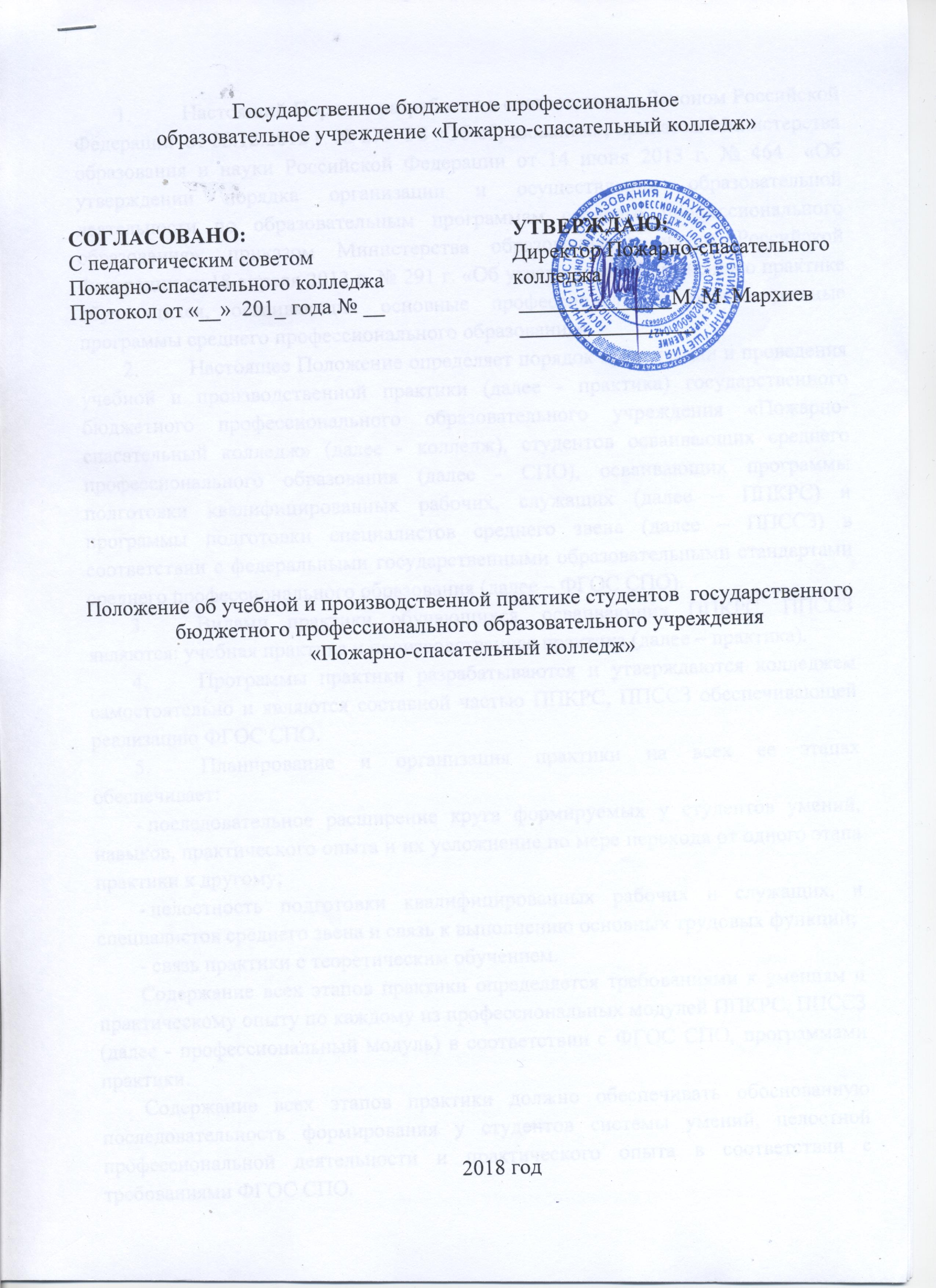 Настоящий Порядок разработан в соответствии с Законом Российской Федерации  от 22.12.2012 г. № 273-ФЗ «Об образовании»; приказом Министерства образования и науки Российской Федерации от 14 июня 2013 г. № 464  «Об утверждении порядка организации и осуществления образовательной деятельности по образовательным программам среднего профессионального образования»; приказом Министерства образования и науки Российской Федерации от 18 апреля 2013 г. № 291 г. «Об утверждении Положения о практике обучающихся, осваивающих основные профессиональные образовательные программы среднего профессионального образования».Настоящее Положение определяет порядок организации и проведения учебной и производственной практики (далее - практика) государственного бюджетного профессионального образовательного учреждения «Пожарно-спасательный колледж» (далее - колледж), студентов осваивающих среднего профессионального образования (далее - СПО), осваивающих программы подготовки квалифицированных рабочих, служащих (далее – ППКРС) и программы подготовки специалистов среднего звена (далее – ППССЗ) в соответствии с федеральными государственными образовательными стандартами среднего профессионального образования (далее – ФГОС СПО).Видами практики обучающихся, осваивающих ППКРС, ППССЗ являются: учебная практика и производственная практика (далее – практика).Программы практики разрабатываются и утверждаются колледжем самостоятельно и являются составной частью ППКРС, ППССЗ обеспечивающей реализацию ФГОС СПО.Планирование и организация практики на всех ее этапах обеспечивает:последовательное расширение круга формируемых у студентов умений, навыков, практического опыта и их усложнение по мере перехода от одного этапа практики к другому;целостность подготовки квалифицированных рабочих и служащих, и специалистов среднего звена и связь к выполнению основных трудовых функций;связь практики с теоретическим обучением.Содержание всех этапов практики определяется требованиями к умениям и практическому опыту по каждому из профессиональных модулей ППКРС, ППССЗ (далее - профессиональный модуль) в соответствии с ФГОС СПО, программами практики.Содержание всех этапов практики должно обеспечивать обоснованную последовательность формирования у студентов системы умений, целостной профессиональной деятельности и практического опыта в соответствии с требованиями ФГОС СПО.Практика имеет целью комплексное освоение обучающимися всех видов профессиональной деятельности по ППКРС, ППССЗ формирование общих и профессиональных компетенций, а также приобретение необходимых умений и опыта практической работы.Учебная практика по специальности направлена на формирование у обучающихся умений, приобретение первоначального практического опыта и реализуется в рамках профессиональных модулей ППКРС, ППССЗ по основным видам профессиональной деятельности для последующего освоения ими общих и профессиональных компетенций по избранной специальности (профессии).При реализации ППССЗ производственная практика включает в себя следующие этапы: практика по профилю специальности и преддипломная практика.Практика по профилю специальности направлена на формирование у студентов общих и профессиональных компетенций, приобретение практического опыта и реализуется в рамках профессиональных модулей ППССЗ по каждому из видов профессиональной деятельности, предусмотренных ФГОС СПО по специальности.Преддипломная практика направлена на углубление первоначального практического опыта студентов, развитие общих и профессиональных компетенций, проверку его готовности к самостоятельной трудовой деятельности, а также на подготовку к выполнению выпускной квалификационной работы в организациях различных организационно - правовых форм.При реализации ППКРС учебная практика и производственная практика организуется и проводятся колледжем при освоении студентами профессиональных компетенций в рамках профессиональных модулей и реализовываются как в несколько периодов, так и рассредоточено, чередуясь с теоретическими занятиями в рамках профессиональных модулейУчебная практика проводится в учебных, учебно-производственных мастерских, лабораториях, полигонах, учебно-тренажерном центре и иных структурных подразделениях колледжа либо в организациях профильной направленности на основе договоров.Учебная практика проводится мастерами производственного обучения и (или) преподавателями дисциплин профессионального цикла.Производственная практика проводится в организациях Республики Ингушетия и других субъектах Российской Федерации на основе договоров, заключаемых между колледжем и организациями. В период прохождения производственной практики, обучающиеся могут зачисляться на вакантные должности, если работа соответствует требованиям программы производственной практики.Сроки проведения практики устанавливаются колледжем.Учебная практика и практика по профилю специальности проводятся как непрерывно, так и путем чередования с теоретическими занятиями по дням (неделям) при условии обеспечения связи между теоретическим обучением и содержанием практики.Преддипломная практика проводится непрерывно после освоения учебной практики и практики по профилю специальности.Для реализации практики колледж:13.1. планирует и утверждает в учебном плане все виды и этапы практики в соответствии с ППКРС, ППССЗ с учетом договоров с организациями;13.2. заключает договоры на организацию и проведение практики;13.3. разрабатывает и согласовывает с организациями программы практики, содержание и планируемые результаты практики;13.4. осуществляет руководство практикой;13.5. контролирует реализацию программы практики и условия проведения практики организациями, в том числе требования охраны труда, безопасности жизнедеятельности и пожарной безопасности в соответствии с правилами и нормами, в том числе отраслевыми;13.6. формирует группы в случае применения групповых форм проведения практики;13.7. определяет совместно с организациями процедуру оценки общих и профессиональных компетенций студента, освоенных им в ходе прохождения практики;13.8. разрабатывает и согласовывает с организациями формы отчетности и оценочный материал прохождения практики.Организация, участвующая в организации и проведении практики обязана:заключить договор на организацию и проведение практики;согласовать программы практики, содержание и планируемые результаты практики, задание на практику;предоставить рабочие места студентам, назначить руководителей практики от организации, определить наставников;участвовать в определении процедуры оценки результатов освоения общих и профессиональных компетенций, полученных в период прохождения практики, а также оценке таких результатов;участвовать в формировании оценочного материала для оценки общих и профессиональных компетенций, освоенных студентами в период прохождения практики;обеспечить безопасные условия прохождения практики студентам, отвечающие санитарным правилам и требованиям охраны труда;14.7.  провести	 инструктаж студентов по ознакомлению с требованиями охраны труда, техники безопасности, пожарной безопасности, а также правилами внутреннего трудового распорядка.Направление на практику оформляется приказом директора колледжа с указанием закрепления каждого студента за организацией, а также с указанием вида и сроков прохождения практики.Студенты, совмещающие обучение с трудовой деятельностью, вправе проходить учебную и производственную практику в организации по месту работы, в случаях если осуществляемая ими профессиональная деятельность соответствует целям практики.Студенты, в период прохождения практики в организациях обязаны:17.1. выполнять задания, предусмотренные программами практики;17.2. соблюдать действующие в организациях правила внутреннего трудового распорядка;17.3. соблюдать требования охраны труда и пожарной безопасности.18. Организацию и руководство практикой по профилю специальности (профессии) и преддипломной практикой осуществляют руководители практики от колледжа и от организации.19. Результаты практики определяются программами практики, разработанными колледжем.По результатам практики руководителями практики от организации и от колледжа формируется аттестационный лист, содержащий сведения об уровне освоения обучающимся профессиональных компетенций, а также характеристика на студента по освоению профессиональных компетенций в период прохождения практики.В период прохождения производственной практики студентом ведется дневник практики. По результатам практики студентом составляется отчет, который утверждается организациейАттестация по итогам производственной практики проводится с учетом (или на основании) результатов ее прохождения, подтверждаемых документами соответствующих организаций.Практика является завершающим этапом освоения профессионального модуля по виду профессиональной деятельности.Практика завершается дифференцированным зачетом при условии положительного аттестационного листа по практике руководителей практики от организации и колледжа об уровне освоения профессиональных компетенций; наличия положительной характеристики организации на студента по освоению общих компетенций в период прохождения практики; полноты и своевременности представления дневника по производственной практики и отчета о практике в соответствии с заданием на практику.Результаты прохождения практики представляются студентом в колледж и учитываются при прохождении государственной итоговой аттестации.Студенты, не прошедшие практику или получившие отрицательную оценку, не допускаются к прохождению государственной итоговой аттестации.